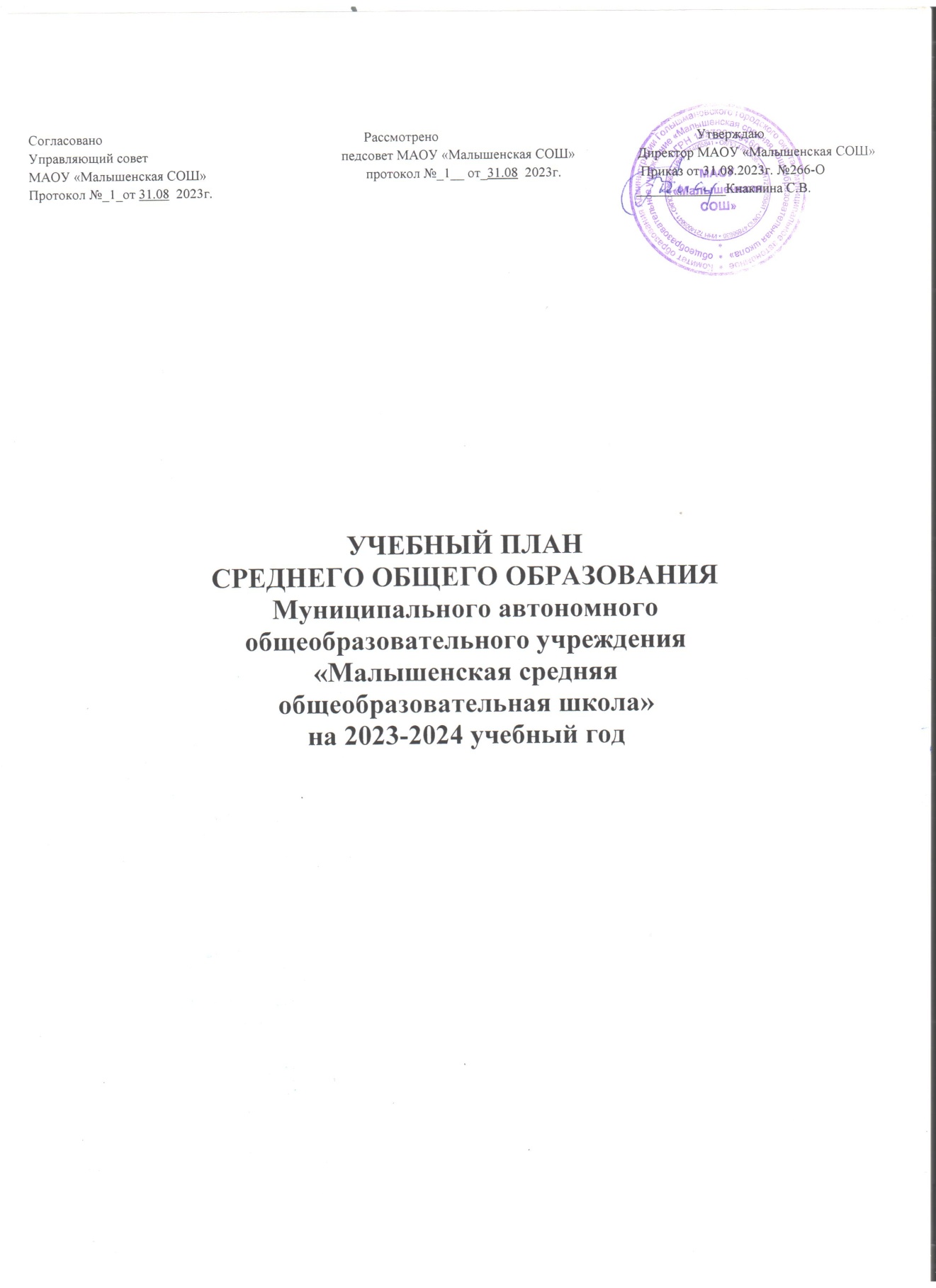 Пояснительная запискак учебному плану для ООП СОО МАОУ «Малышенская СОШ» (11 класс), включая отделенияУчебный план муниципального автономного общеобразовательного учреждения «Малышенская средняя общеобразовательной школа»  на2023-2024 учебный год сформирован в соответствии с нормативно-правовыми документами, с учетом образовательной программы, обеспечивающей достижение обучающимися результатов освоения основных общеобразовательных программ, установленных федеральными государственными образовательными стандартами.1. Федеральный закон от 29 декабря 2012 года № 273-Ф3 «Об образовании в Российской Федерации» в редакции 01.05.2019г.;2. Федеральный государственный образовательный стандарт среднего общего образования, утвержденный приказом Минобрнауки РФ от 17.05.2012г №413 (с изменениями от 29.06.2017г) (далее ФГОС СОО).3. Порядок организации и осуществления образовательной деятельности по основным общеобразовательным программам начального общего, основного общего и среднего общего образования, утвержденный приказом Минпросвещения России от 22.03.2021г №115 (вступает в силу с 1 сентября 2021г);4.Примерная основная образовательная программа среднего общего образования (далее ПООП СОО), одобрена решением федерального учебно-методического объединения по общему образованию (протокол от 28.06.2016г №2/16-з).5.Письма Рособрнадзора от 20.06.2018г № 05-192 «Об изучении родных языков из числа языков народов Российской Федерации»;6.СанПиН 2.4.3648-20 «Санитарно-эпидемиологические требования к организации воспитания и обучения, отдыха и оздоровления детей и молодежи», утвержденныеПостановлением Главного Государственного санитарного врача РоссийскойФедерации от 28.09.2020 №28.7.Основной образовательной программы среднего общего образования МАОУ «Малышенская СОШ» (утверждена приказом директора  от 31.08.2021г. № 232- О).Приказы Министерства образования и науки Российской Федерации:8. Приказ Министерства просвещения  Российской Федерации от 28 августа2020 г. №442 «Об утверждении порядка организации и осуществления образовательной деятельности по основным общеобразовательным программам - образовательным программам начального общего, основного общего и среднего общего образования;9. Приказ Минпросвещения России от 20.05.2020 N 254  "Об утверждении федерального перечня учебников, допущенных к использованию при реализацииимеющих государственную аккредитацию образовательных программ начального общего, основного общего, среднего общего образования"10. Приказ Министерства образования и науки Российской Федерации от 23 августа2017 года № 816 «Об утверждении порядка применения организациями,осуществляющими образовательную деятельность, электронного обучения,дистанционных образовательных технологий, при реализации образовательных программ».11. Письмо Минобрнауки России от 28.08.2015 N АК-2563/05 "О методических рекомендациях" (вместе с "Методическими рекомендациями по организации образовательной деятельности с использованием сетевых форм реализации образовательных программ")Среднее общее образование – завершающий период освоения общего образования, призванный обеспечить функциональную грамотность и социальную адаптацию обучающихся, содействовать их общественному и гражданскому самоопределению.Реализация Федерального государственного образовательного стандарта обеспечивает право обучающихся и их родителей (законных представителей) на качественное базовое и профильное образование, что содействует их общественному и гражданскому самоопределению.Учебный план среднего общего образования имеет следующую структуру: обязательные учебные предметы для изучения всеми учащимися на базовом или профильном (углубленном) уровне; дополнительные учебные предметы, курсы по выбору.Предметы базового уровня имеют общеобразовательный характер, но направленына решение разных комплексов задач: Учебные предметы на базовом уровне ориентированы на формированиеобщей культуры и связаны с мировоззренческими задачами общего образования, задачами социализации. Учебные предметы на профильном уровне позволяют учитывать способности учащихся, профессиональные интересы и потребности учащихся в продолжении образования.Переход к профильному обучению преследует следующие цели: обеспечить углубленное изучение отдельных предметов: экономика, география, математика, информатика, физика, химия, биология) создать условия для существенной дифференциации содержания обучения старшеклассников; способствовать установлению равного доступа к полноценному образованию разным категориям в соответствии с их способностями, индивидуальными склонностями и потребностями; расширить возможности социализации учащихся, обеспечить преемственность между общим и профессиональным образованием, более эффективно подготовить выпускников школы к освоению программ высшего профессионального образования.В школе проводятся социологические опросы социального заказа на образовательные услуги, позволяющие выяснить интересы детей и их родителей в сфере образования. Данные исследований учитываются при формировании школьного компонента. Учебный план направлен на достижение конкретного результата.В 2023-2024 учебном году школа продолжает работу по внедрению  стандартов второго поколения среднего общего образования в части профилизации обучения в штатном режиме, ведения внеурочной деятельности. Курсы внеурочной деятельности решают задачи углубления, расширения знаний учащихся по предметам, изучаемым на профильном уровне, способствуют дополнительной профориентации.Курсы внеурочной деятельности, элективные курсы будут способствовать углублению профильной подготовки старшеклассников.В 2023-2024 учебном году продолжают функционировать11 классы следующих профилей: 11  универсальный профильУчебный план определяет совокупность базовых и профильных общеобразовательных учебных предметов: базовые общеобразовательные учебные предметы – учебные предметы, направленные на завершение общеобразовательной подготовки обучающихся; профильные общеобразовательные учебные предметы – учебные предметы повышенного уровня, определяющие специализацию каждого конкретного профиля обучения.За счет изменений в структуре, содержании и организации образовательного процессаболее полно учитываются интересы, склонности и способности обучающихся, создаются условия для образования старшеклассников в соответствии с их профессиональными интересами и намерениями в отношении продолжения образования. При этом существенно расширяются возможности выстраивания обучающимися индивидуальной образовательной траектории.Учебный план школы состоит из двух частей – обязательной части и части, формируемой участниками образовательных отношений. Обязательная часть составляет 90% , а часть, формируемая участниками образовательных отношений  - 10% от общего объема.Наполняемость обязательной части определена составом учебных предметовобязательных предметных областей; часть, формируемая участниками образовательныхотношений, включает обязательные предметы, дополняющие универсальный профиль,курсы, предметы, занятия, направленные на реализацию индивидуальных потребностейобучающихся, в соответствии с их запросами, и отражающие специфику МАОУ  «Малышенская СОШ».Учебный план для 11 классов в рамках перехода на ФГОС среднего общегообразования имеет следующие особенности:продолжительность учебного года – 34 недели в 11 классе; продолжительность учебной недели – 5 дней;максимальная недельная нагрузка обучающихся 10-11 классов – не более 34 часовпри 5-дневной учебной неделе;продолжительность урока – 40 минут.Общими для включения во все учебные планы всех профилей являются учебныепредметы: «Русский язык», «Литература», «Иностранный язык», «Математика: алгебра и начала математического анализа, геометрия», «История», «Физическая культура», «Основы безопасности жизнедеятельности».Учебный план  содержит 10 (11) учебных предметов (не менее одного учебного предмета из каждой предметной области) (ООП СОО).Обязательная часть учебного плана школы формируется из числа учебныхпредметов из следующих обязательных предметных областей, определенных ФГОСсреднего общего образования: Предметная область «Русский язык и литература», включающая учебныепредметы: «Русский язык» (на углубленном уровне), «Литература» (на базовом уровне); Предметная область «Родной язык и родная литература», включающаяучебные предметы: «Родной ( русский) язык». Предметная область «Математика и информатика», включающая учебныепредметы: «Математика: алгебра и начала математического анализа,геометрия» (на углубленном уровне); Предметная область «Иностранные языки», включающая учебный предмет:«Иностранный язык (английский)» (на базовом уровне); Предметная область «Естественные науки», включающая учебный предмет:«Биология» (на базовом уровне); Предметная область «Общественные науки», включающая учебные предметы: «История» (на базовом уровне); «Обществознание» (на базовом уровне); Предметная область «Физическая культура, основы безопасности жизнедеятельности», включающая учебные предметы: «Физическая культура» (на базовом уровне); «Основы безопасности жизнедеятельности» (на базовом уровне).Учебный план содержит 2 учебных предмета на углубленном уровне изучения из соответствующей профилю обучения предметной области и (или) смежной с ней предметной области.В часть, формируемую участниками образовательных отношений, включены дополнительные учебные предметы, поддерживающие профиль; дополнительные учебные предметы, курсы по выбору.Часть, формируемая участниками образовательных отношений в 2023-2024учебном году дополнена учебными  курсами по выбору обучающихся (11 класс – 1 час).В соответствии с распоряжением Правительства РФ от 25.09.2017 № 2039-р «Об утверждении Стратегии повышения финансовой грамотности в Российской Федерации на 2017-2023 годы» для формирования компетенций в сфере финансовой грамотности, в целях актуализации и внедрения элементов финансовой грамотности на основании     заявлений обучающихся, опроса родителей (законных представителей)  выбран  курс «Финансовая грамотность».Дополнительные учебные предметы, курсы по выбору обеспечивают реализациюпрофильного обучения в универсальном учебном профиле по отдельным предметам, на которых рассматриваются разделы предмета, не входящие в основной курс, чтобы максимально удовлетворить запросы обучающихся и обеспечить им индивидуальный образовательный маршрут и подготовку в вузы разной направленности.Освоение образовательной программы, в том числе отдельной части или всегообъема учебного предмета, курса образовательной программы, сопровождается текущим контролем успеваемости и промежуточной аттестацией обучающихся согласно школьному Положению о промежуточной аттестации.  В рамках ФГОС вводится предметная область «Родной язык и родная литература». В 2023-2024 учебном году предмет «Родной (русский)язык» будет изучаться в 11 классах по  1 ч. в неделю.Учебный план 11 классаМуниципального автономного общеобразовательного учреждения«Малышенская средняя общеобразовательная школа» на 2023-2024 учебный годФормы проведения промежуточной аттестацииФормами промежуточной аттестации учащихся являются: итоговые предметные и метапредметные контрольные работы; диагностическое тестирование; творческие и исследовательские проекты; комплексные проверки; письменные контрольные работы (в том числе и в тестовой форме);  ВПР, РПР.План внеурочной деятельности учащихся  11-х  классов  МАОУ «Малышенская  СОШ»  на  2023-2024  учебный  год.             В  целях  обеспечения  индивидуальных  потребностей  обучающихся  предусмотрена   внеурочная  деятельность.  Внеурочная  деятельность  в рамках  ФГОС СОО  направлена  на  достижение   планируемых  результатов  освоения   основной  образовательной  программы. План  внеурочной  деятельности   является  механизмом, обеспечивающим  взаимосвязь  и преемственность  общего  и  дополнительного  образования, способствует  формированию   соответствующих   предметных,  метапредметных,  социальных  компетенций и личностного  развития   детей.  Содержание  воспитательной деятельности педагогов дополнительного образования строится на основе содержания образовательных программ и специфики ОУ, запросов и потребностей субъектов воспитательной деятельности. Часы, отведенные  на внеурочную деятельность, используются по желанию и запросу учащихся и их родителей.           Основные направления внеурочной деятельности: спортивно-оздоровительное, духовно-нравственное, социальное,  общеинтеллектуальное,   общекультурное. План внеурочной деятельности  10-11 классМАОУ «Малышенская СОШ»Предметная областьУчебный предметУровеньКоличество часовПредметная областьУчебный предметУровень11Русский язык и литератураРусский языкУ3Русский язык и литератураЛитератураБ3Русский язык и литератураРодной язык (русский)Б1Математика и информатика Математика: алгебра и начала математического анализа, геометрияУ6Иностранные языкиИностранный языкБ3Естественные наукиБиологияБ	1Общественные наукиИстория Б2Общественные наукиОбществознаниеБ2Физическая культура, экология и основы безопасности жизнедеятельностиФизическая культураБ3Физическая культура, экология и основы безопасности жизнедеятельностиОсновы безопасности жизнедеятельностиБ1Часть, формируемая  участниками  образовательных  отношенийЧасть, формируемая  участниками  образовательных  отношенийЧасть, формируемая  участниками  образовательных  отношенийЧасть, формируемая  участниками  образовательных  отношенийФизикаДП1ХимияДП1ГеографияДП1ИнформатикаДП1«Финансовая грамотность»ЭК1«Решение текстовых задач»ПК1ИТОГО31 часа31 часаНаправления внеурочной деятельностиРегулярные занятияРегулярные занятияПериодические занятияПериодические занятияНаправления внеурочной деятельностиНазвание   курса (количество часов в  год)/  кто реализуетКоличество часов в неделюВиды деятельности (количество часов в  год)/  кто организуетКоличество часов в неделюСпортивно - оздоровительноеСпортивные игры (68 часов),учитель2Дни здоровья (12 часов), спортивные соревнования (20 часов)1СоциальноеЛаборатория по предпрофильной подготовке  «Мой выбор» (34 часа), учитель1Предметные проекты   учителя по всем предметам учебного плана1Социальное«Россия-мои горизонты»1Духовно - нравственное Разговоры о важном1«Классная жизнь» (подготовка и проведение классных, общешкольных коллективных творческих дел, акций, участие в смотрах и конкурсах, выставках и др.) 68Общеинтеллектуальное «Учимся для жизни»- курс, направленный на формирование функциональной грамотности1ОбщекультурноеМероприятия, реализуемые в рамках плана воспитательной работы класса Проведение классных, общешкольных коллективных творческих дел, акций, участие в смотрах и конкурсах, выставках и др.)68Итого часов  в неделю регулярных: 7